РЕСПУБЛИКА ИНГУШЕТИЯ                                                                                      ГIАЛГIАЙ РЕСПУБЛИКА                                                                      МИНИСТЕРСТВО ОБРАЗОВАНИЯ И НАУКИ ПРОТОКОЛЗаседания рабочей группы в рамках открытия центров образования естественно - научной и технологической направленностей «Точка роста»       г. Назрань, Министерство      образования и науки                                                                          4 августа 2021 годаПредседательствующий - Парагульгов А.Б. заместитель Министра образования и науки Республики Ингушетия.Секретарь - Парагульгов М.Х. гл. специалист отдела развития дополнительного образования.ПОВЕСТКА ДНЯ:Запланированный единый день открытия Центров 25 августа 2021г.Дизайн помещений согласно типовой инструкции.Ответственные лица каждого центра.Типовое положение.Количество педагогических работников, реализующих программы Центра.Повышения квалификации педагогов Центра.      Присутствовали:1. Запланированный единый день открытия Центров 25 августа 2021г.2.Привести помещение в соответствии с Руководством по дизайну “Точка роста” 2021 в срок до 16 августа. Приложение 1.3.Представить ответственное лицо согласно типовому положению. Приложение 2.4.Создать ссылку на специальный раздел «Центр «Точка роста» официального сайта общеобразовательной организации. В срок до 1 сентября 2021года.5.Создать ссылку на раздел официального сайта общеобразовательной организации, в которой разместить утвержденные перечни программ по учебным предметам, реализуемых на базе центра образования естественно-научной и технологической направленностей, также разместить перечень программ внеурочной деятельности общеобразовательной организации, реализуемых с использованием средств обучения и воспитания центра образования естественно-научной и технологической направленностей. В срок до 1 сентября 2021года. 5.Для регистрации на курсы повышения квалификации педагогов, перейти по ссылке (https://forms.gle/Lv1cub57WdcwuUGd6)По всем интересующим Вас вопросам обращаться к главному специалисту отдела развития дополнительного образования: Парагульгов Магомед Хусенович Контактный номер: 8 (928) 798-10-06.Оздоев О.Д.-Нач. отдела дополнительного образованияКартоева З.И.-ГБОУ  «СОШ № 2 г. Магас»Точиева А. У-Х.-ГБОУ  «СОШ № 3 с.п. Сурхахи»Манкиева Я.У-Г.-ГБОУ «СОШ № 4 с.п. Кантышево»Кодзоева Л.А.-ГБОУ «СОШ № 3 с.п. Яндаре»Арчакова-ГБОУ «СОШ № 3 с.п. Плиево»Олигова А.А.-ГБОУ «СОШ № 2 с.п. Троицкое»Евкурова З.И.-ГБОУ «СОШ № 5 г. Сунжа»Аушева А.М.-ГБОУ «СОШ  с.п. Мужичи»Богатырева В.А.-ГБОУ «СОШ № 1 г. Малгобек»Чапанова З.М.-ГБОУ «СОШ № 17  с.п. Верхние Ачалуки»Мархиева П.М.-ГБОУ «СОШ № 23 с.п. Инарки им. М.Т. Яндиева»Дзортова А.А.-ГБОУ «СОШ № 13 г. Малгобек»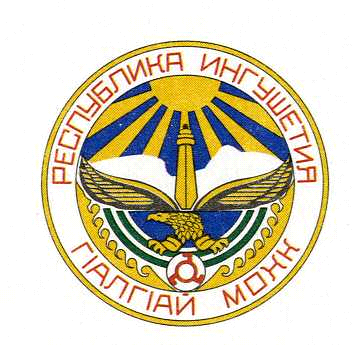 